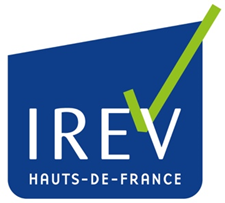 IREV – Centre ressources Politique de la ville Hauts-de-France
Compte rendu de la rencontre régionale du mardi 3 mars 2022
En présentiel 
 
Compte rendu 2 *Objectifs de la réunion : La réunion a pour objectif d’animer le réseau régional des coordonnateurs des cités éducatives et d’échanger entre professionnels sur le sujet. *Etaient présent.e.s : La cheffe de projet opérationnel de la cité éducative du sud de Lille, la cheffe de projet opérationnel EN de la cité éducative de Maubeuge, Le chef de projet opérationnel de la cité éducative de Valencienne-Anzin, la chargée de mission cohésion sociale IREV et un stagiaire IREV. *Météo du jour : point sur l’humeur personnelle des participants et sur la dynamique de leur cité éducative. Dans l’ensemble, on voit se dégager une dynamique positive dans les cités. Toutefois, nous avons eu des demandes concernant des besoins en documentations, cela sera mis en ligne dans le groupe dédié sur la grande équipe. *Actualité nationale : - Point sur la rencontre nationale des cités éducative du 9 mars 2022 à Paris.- Convention ANCT/IREV : Dans le cadre de cette convention, l’IREV est mandaté par l’ANCT afin de produire des fiches expériences et valoriser des actions inspirantes du territoire régionale. 
Lors de la réunion l’IREV a sollicité les participants pour qu’ils puissent partager des expériences notables, qu’ils souhaitent mettre en avant, en vue d’une future capitalisation et valorisation.Maubeuge : Trois actions à valoriser, la première sur la parentalité et l’apprentissage du Français, la deuxième sur la tranche 16-25ans et leur inclusion à travers le travail et la culture ; Projet « Lit avec moi ».Lille : Trois actions à valoriser :  La passerelle EJE, piloté par la direction petite enfance, consiste à repérer et mobiliser les parents les plus éloignés des structures « petite enfance » et travailler sur la compétence parentale. Un groupe de prévention du décrochage scolaire (GPDS) qui mobilise les acteurs du réseau afin d’identifier un besoin et aller chercher les jeunes de moins de 16 ans en situation de décrochage. Enfin, trois collèges se sont structurés autour de trois laboratoires pédagogiques avec trois thématiques : Sport, Santé et Citoyenneté ; Maths, Sciences et du Numérique ; Langues, art et culture afin de favoriser les articulations entre les degrés (écoles/Collèges/Lycées) et les temps et lieux de vie de l’enfant et du jeune. Valencienne/Anzin :  Deux actions à valoriser : La réflexion commune entre l’éducation nationale et la ville concernant la première scolarisation des enfants concernés.Le développement de l’oralité, du numérique et des sujets de sociétés à partir d’une action est culturelle mêlant Webradio et intervention de la médiathèque.*Actualités réseau régional :*Actualités locales :* La Grande Equipe : Un groupe La Grande Equipe a été créé à destination des acteurs en charge de la coordination des cités éducatives implantées sur le territoire régional. Cet espace de travail collaboratif leur permettra d’échanger, de partager, de mutualiser et de capitaliser des expériences inspirantes. C’est également un lieu d’entraide, propice au questionnement de toutes natures, afin de favoriser la circulation des pratiques inspirantes au sein des Cités éducatives. D’autres informations sont également disponibles sur cet espace : fiches expériences, webinaires, rendez-vousLa prochaine rencontre de réseau aura lieu en visio le 06 avril 2022, un lien sera communiqué ultérieurement aux participant.e.s.